Dear Members of the Students Representative Assembly,Please see below for the final update from the Finance Committee:Progress on YearplanPromote financial transparency: due to COVID, we were not able to hold financial transparency weeks in person in September and January. I will inform my successor of this so they are prepared to help the incoming VP Finance with this next year.Increase student engagement with SLEF: This year, SLEF money was repurposed for virtual activities and services. I will inform my successor of this so they are prepared to help the incoming VP Finance with this next year.Bylaw 5 review: The presidents of the Bylaw 5 groups were easy to work with this year. OPIRG, Mac Solar Car and Incite Magazine refunded roughly $130K to students due to COVID 19.Expand the clubs discount card: This year, the Clubs Discount Card became the MSU Courtesy Card and I worked with local restaurants to secure discounts for MSU paid and unpaid staff. The restaurants include Mr. Gao, Pho Excellent, Shawarma & Falafel Factory, Basilique and Mikel Coffee.Create an MSU Charity: This project was not prioritized this year but I will mention it to my successor if they are interested in continuing it.SCI Report: This was finalized this year and can be found on our website.Past Events, Projects, & Activities Please see aboveUpcoming Events, Projects, & Activities Welcome Week cost review: the Committee will be reviewing the costs associated with Welcome Week to determine if the money we collect from students is being spent sensibly.Current Challenges NoneVolunteers (Standing Committees only) Thank you Simranjeet, Ali, and Nick for your help on the Finance Committee. All three members continue to show their commitment to the MSU which I appreciate.I would also like to thank the elected SRA and MSU members on the Finance Committee: Zoe, Sarphina, Adit, Jacob, Craig and Muhammadhasan. They have all shown a strong commitment to the team.SuccessesI intend to spend a couple of days to sit down with my successor and make sure that they are introduced to the Bylaw 5 presidents, MSU staff and are familiar with their tasks.OtherNoneSincerely,Chen LiuAVP FinanceMcMaster Students Unionavpfinance@msu.mcmaster.ca.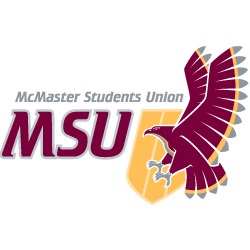 REPORTFrom the office of the…AVP FinanceTO:Members of the Student Representative AssemblyFROM:Chen Liu, AVP FinanceSUBJECT:SRA 20Q ReportDATE:March 15, 2021